May 1, 2015Dear Valued Customer,In light of recent news reports regarding Tecsun laminate products, I am writing to reassure you that the potentially non-compliant laminate product identified in that coverage is not an Armstrong or Bruce product.Armstrong is committed to providing the best quality, safest products for our customers every day.  Based on rigorous testing and our strict certification and specification requirements, we are confident that our laminate products meet or exceed all applicable standards, just as they always have.As we communicated to you in March, Armstrong sources laminate flooring for both Bruce and Armstrong brands, made to our specifications, from a select group of approved suppliers.  Our product specifications require adherence to all environmental, health and safety requirements, including formaldehyde emissions, of the U.S. federal government and, where applicable, state regulations and standards such as the California Air Resources Board (CARB II); CALGreen, CA Code of Regulations Title 24, Part 11, 2012;  and Collaborative for High Performance Schools (CHPS), National Core Criteria, 2014.  Our suppliers have their products tested at independent certified labs and then provide the test results to us on a regular basis.  We only accept products that are certified to meet CARB requirements.  In addition, on an annual basis, we randomly test our products at the Hardwood Products Veneer Association (HPVA) lab in Virginia for OSHA requirements.  For further detail, we’ve re-attached the product compliance sheet for Armstrong and Bruce branded engineered wood and laminate flooring.  We are committed to providing the best quality, safest products to our customers every day.  As always, thank you for your business.						Respectfully,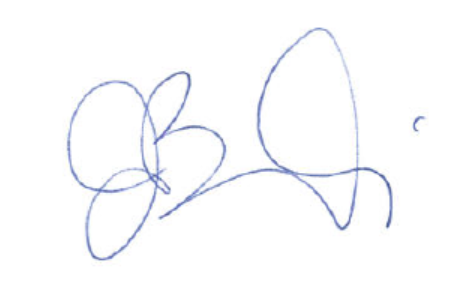 						Joseph N. Bondi						Vice President, Armstrong Floor Products NA ResidentialMarch, 2015 Subject:  Armstrong Engineered and Laminate Flooring; Product Compliance (per CARB ATCM on Formaldehyde Emissions from Composite Wood Products) Armstrong is committed to providing the best quality, safest products to our customers every day.  Below is information outlining Armstrong’s engineered wood and laminate flooring products’ compliance per the California Air Resources Board ATCM on Formaldehyde Emissions from Composite Wood Products. This includes all brands / collections, manufacturing locations, and includes all products sold in the United States. All Armstrong and Bruce Branded products currently being produced are CARB Phase II compliant and are labeled as compliant as required by the CARB regulation. Below is information regarding the certification and management systems in place to ensure that all Armstrong and Bruce products sold meet the formaldehyde emissions requirements.Armstrong Engineered Wood Flooring: Domestic Production All Armstrong and Bruce branded domestic engineered wood flooring products meet the CARB Phase II emissions limits for HWPW which requires panel emissions of <0.05 ppm when tested in accordance with the ASTM E1333-96 test method.  Armstrong’s domestic plants produce their own HWPW and are regulated as a manufacturer under the regulation. Products are certified by the Hardwood Plywood Veneer Association under the agency’s third party certification program to ensure compliance with CARB Phase II. Armstrong Engineered Wood Flooring: Non-Domestic Production All imported Armstrong and Bruce branded engineered wood flooring products meet the CARB Phase II emissions limits for HWPW which requires panel emissions of <0.05 ppm when tested in accordance with the ASTM E1333-96 test method. These facilities purchase their HWPW and are therefore regulated as a fabricator under the regulation. All HWPW suppliers to Armstrong are certified by a Third Party Certifier approved by California Air Resources Board to ensure compliance with CARB Phase II. Armstrong Laminate Flooring All Armstrong and Bruce branded laminate flooring products meet the CARB Phase II emissions limits for MDF which requires panel emissions of <0.11 ppm when tested in accordance with the ASTM E1333-96 test method. Facilities manufacturing products for Armstrong purchase their MDF and are regulated as fabricators under the CARB regulation. All MDF suppliers to Armstrong are certified by a Third Party Certifier approved by California Air Resources Board to ensure compliance with CARB Phase II. Armstrong Solid Wood ProductsArmstrong and Bruce branded solid wood products do not contain formaldehyde-based resins in their construction and are not made from ‘composite wood products’ that are subject to CARB or other specific regulations on product emissions.				Respectfully,		Joseph N. Bondi		Vice President, Armstrong Floor Products NA Residential